ФЕДЕРАЛЬНОЕ АГЕНТСТВО ЖЕЛЕЗНОДОРОЖНОГО ТРАНСПОРТА Федеральное государственное бюджетное образовательное учреждение высшего профессионального образования«Петербургский государственный университет путей сообщения Императора Александра I»(ФГБОУ ВПО ПГУПС)Кафедра «Физика»РАБОЧАЯ ПРОГРАММАдисциплины«ФИЗИКА» (Б1.Б.10)для направления08.03.01 «Строительство» по профилю «Автомобильные дороги и аэродромы» Форма обучения – очнаяСанкт-Петербург2015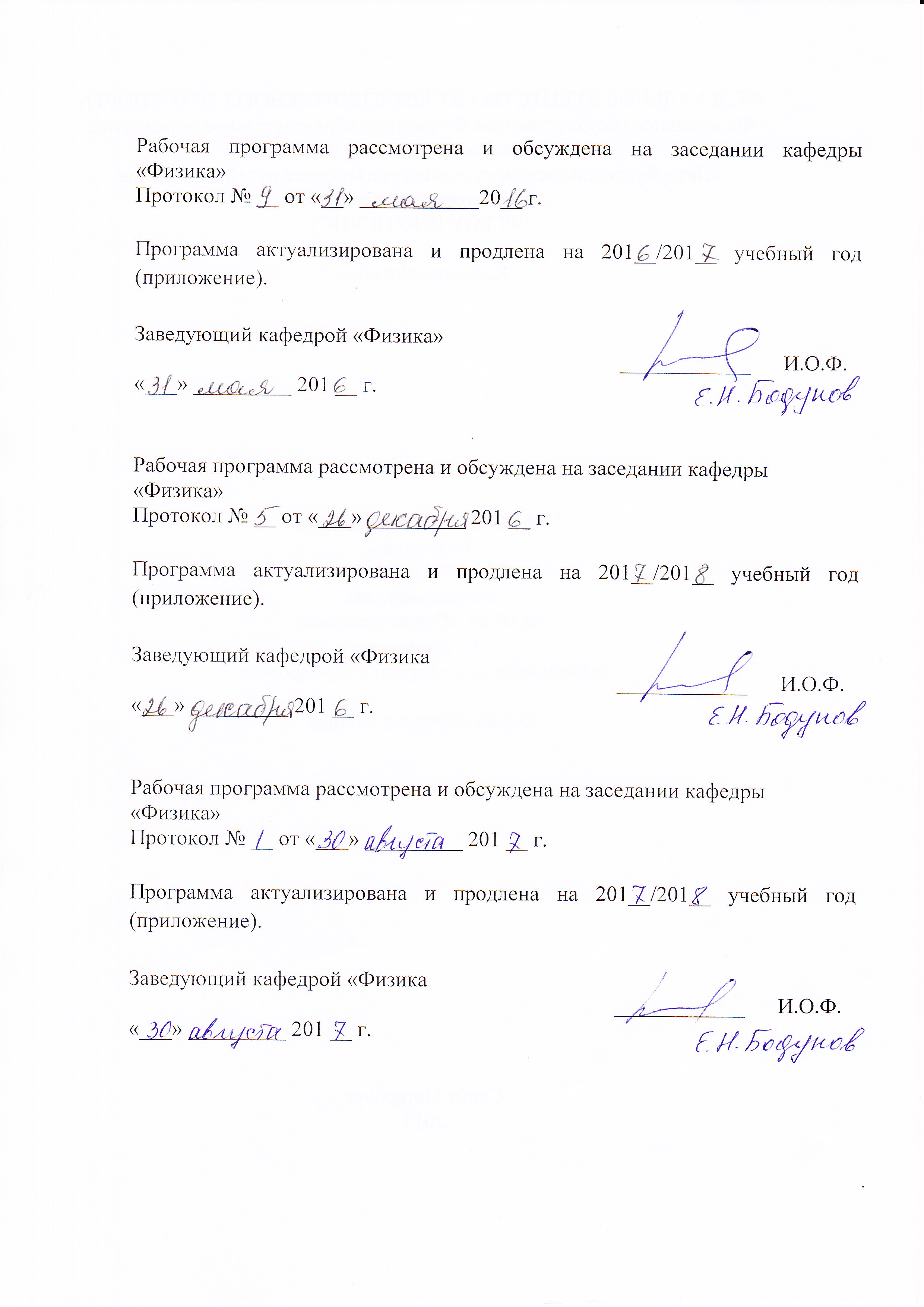 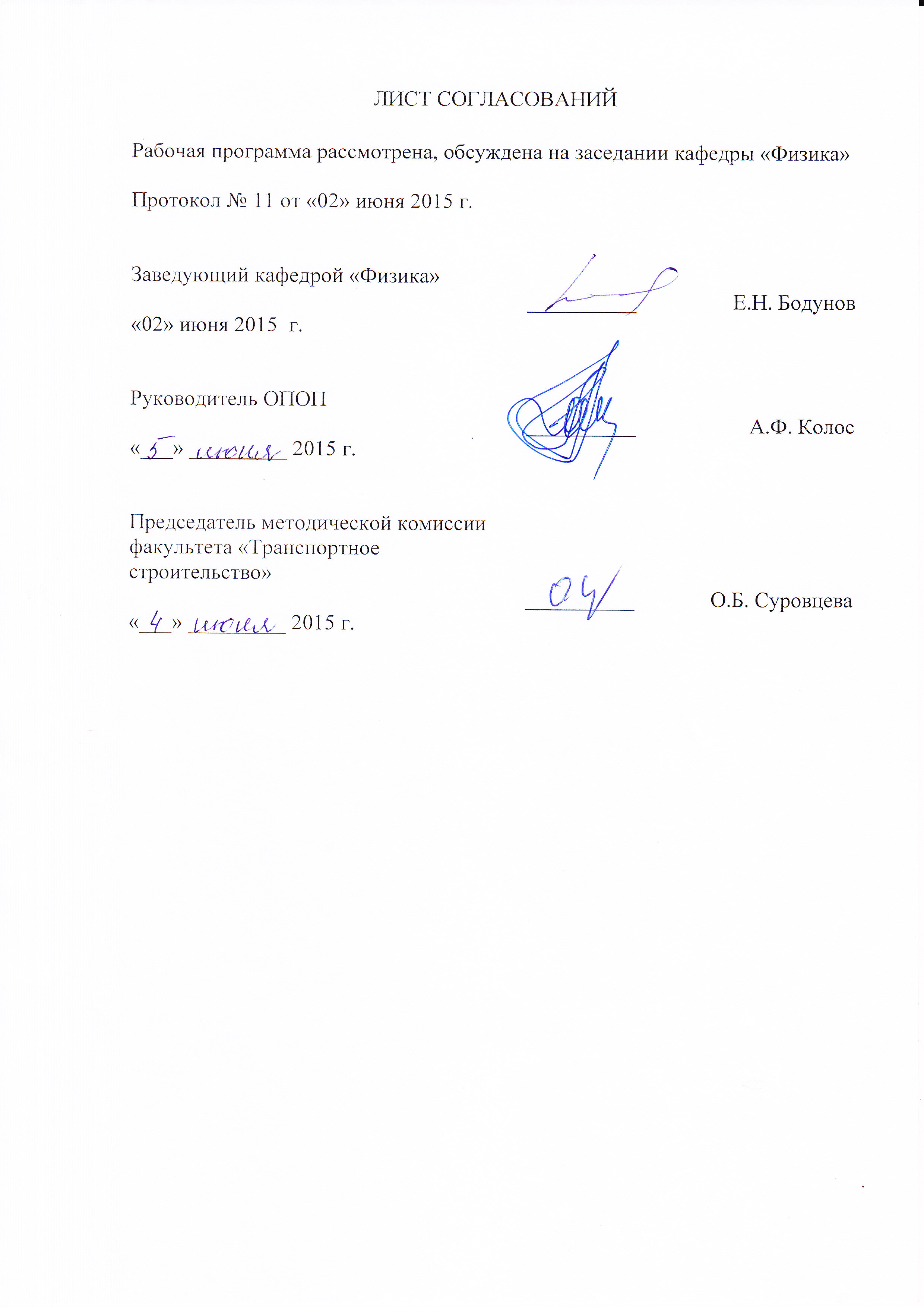 1. Цели и задачи дисциплиныРабочая программа составлена в соответствии с ФГОС ВО, утвержденным «12» марта 2015 г., приказ № 201 по направлению 08.03.01 «Строительство», по дисциплине «Физика».Целью изучения дисциплины является изучение физических основ механики, электричества и магнетизма, физики колебаний и волн, квантовой физики, электродинамики, статистической физики и термодинамики, атомной и ядерной физики, фундаментальных понятий, законов и теорий классической и современной физики Для достижения поставленной цели решаются следующие задачи:развитие у студентов адекватного восприятия окружающего материального мира,развитие логического мышления,развитие способности на научном уровне устанавливать физические связи между событиями материального мира.2. Перечень планируемых результатов обучения по дисциплине, соотнесенных с планируемыми результатами освоения основной профессиональной образовательной программыПланируемыми результатами обучения по дисциплине являются: приобретение знаний, умений, навыков.В результате освоения дисциплины обучающийся должен:ЗНАТЬ:     основные физические явления, фундаментальные понятия, законы и теории современной физики.УМЕТЬ:           проводить физический эксперимент и обработку результатовизмерений.ВЛАДЕТЬ:     приемами и методами решения задач физики, методикой анализа физических явлений, навыками работы с учебной, методической  и научной литературой.Приобретенные знания, умения, навыки, характеризующие формирование компетенций, осваиваемые в данной дисциплине, позволяют решать профессиональные задачи, приведенные в соответствующем перечне по видам профессиональной деятельности в п. 2.4 основной профессиональной образовательной программы (ОПОП).Изучение дисциплины направлено на формирование следующих общепрофессиональных компетенций (ОПК):способность использовать основные законы естественнонаучных дисциплин в профессиональной деятельности, применять методы математического анализа и математического (компьютерного) моделирования, теоретического и экспериментального исследования (ОПК-1);способность выявить естественнонаучную сущность проблем, возникающих в ходе профессиональной деятельности, привлечь их для решения соответствующий физико-математический аппарат (ОПК-2).Область профессиональной деятельности обучающихся, освоивших данную дисциплину, приведена в п. 2.1 ОПОП.Объекты профессиональной деятельности обучающихся, освоивших данную дисциплину, приведены в п. 2.2 ОПОП.3. Место дисциплины в структуре основной профессиональной образовательной программыДисциплина «Физика» (Б1.Б.10) относится к базовой части и является обязательной дисциплиной обучающегося.4. Объем дисциплины и виды учебной работы5. Содержание и структура дисциплины5.1 Содержание дисциплины5.2 Разделы дисциплины и виды занятий6. Перечень учебно-методического обеспечения для самостоятельной работы обучающихся по дисциплине7. Фонд оценочных средств для проведения текущего контроля успеваемости и промежуточной аттестации обучающихся по дисциплинеФонд оценочных средств по дисциплине является неотъемлемой частью рабочей программы и представлен отдельным документом, рассмотренным на заседании кафедры и утвержденным заведующим кафедрой.8. Перечень основной и дополнительной учебной литературы, нормативно-правовой документации и других изданий, необходимых для освоения дисциплины8.1 Перечень основной учебной литературы, необходимой для освоения дисциплиныСавельев И. В. Курс физики: в 3 т.: учеб. пособие для втузов. Т. 1: Механика. Молекулярная физика, 2008. - 351 с. Савельев И. В. Курс физики: учеб. пособие в 3-х т. Т. 2: Электричество. Колебания и волны. Волновая оптика, 2008. - 467 с.Савельев И. В. Курс физики: в 3 т.: учеб. пособие для вузов. Т. 3: Квантовая оптика. Атомная физика. Физика твердого тела. Физика атомного ядра и элементарных частиц, 2008. - 302. с.Зисман Г. А. Курс общей физики: в 3 т.: учеб. пособие. Т. 1: Механика. Молекулярная физика. Колебания и волны, 2007. - 339 с.Зисман Г. А. Курс общей физики: в 3 т.: учеб. пособие. Т. 2: Электричество и магнетизм, 2007. - 339 с.Зисман Г. А. Курс общей физики: учеб. пособие: в 3-х т. Т. 3: Оптика. Физика атомов и молекул. Физика атомного ядра и микрочастиц, 2007. - 339 с.Чертов А. Г., Воробьев А. А.. Задачник по физике. Учеб. пособие. 2006. - 640 с.Фирганг Е. В. Руководство к решению задач по курсу общей физики: учеб. пособие. 2008. - 348 с.8.2 Перечень дополнительной учебной литературы, необходимой для освоения дисциплиныГромова Е.С., Витман А.Д., Бодунов Е.Н. Физические основы механики. Методическое пособие. 2006. – 60 с.Громова Е.С., Витман А.Д., Бодунов Е.Н. Механические колебания и волны. Методическое пособие. 2006. – 46 с.Галанов Е.К., Данилов В.В., Титова Т.С. Оптические и спектральные методы и приборы на железнодорожном транспорте. 2014. – 126 с.Антонов Ю.А. Олимпиадные задачи по физике с примерами решений. 2014. – 119 с.Бодунов Е.Н., Никитченко В.И., Петухов А.М., Интенсивный курс физики. Механика, молекулярная физика, 2015. – 142 с.Бодунов Е.Н., Никитченко В.И., Петухов А.М., Хохлов Г.Г. Интенсивный курс физики. Электростатика, постоянный электрический ток, магнетизм, 2015. – 98 с.Бодунов Е.Н., Никитченко В.И., Петухов А.М., Интенсивный курс физики. Волновая оптика, элементы квантовой механики, атомной и ядерной физики, 2015. – 99 с.Детлаф А. А., Яворский Б. М. Курс физики. Учеб. пособие для втузов. 2005. - 720 с.Трофимова Т.И.  Курс физики.  10-е издание, стер. ВШ,  М,  2005,  560 с.8.3 Перечень нормативно-правовой документации, необходимой для освоения дисциплиныНормативно-правовая документация не используется.8.4 Другие издания, необходимые для освоения дисциплиныГромова Е.С., Бодунов Е.Н., Панюшкин А.В. Обработка результатов лабораторного физического эксперимента. Методические указания к лабораторной работе № 100. 2008. – 33 с.Громова Е.С., Арешев И.П., Бодунов Е.Н.. Контрольные задания по физике. Часть 1. Механика. 2013. – 53 с.Громова Е.С., Бодунов Е.Н., Никитченко В.И. 2. Механические колебания и волны. Контрольные задания по физике для студентов всех форм обучения. 2014. – 41 с.Козловская Р.Т. Определение коэффициента поверхностного натяжения воды. Методические указания к лаб. работе № 103. 2012. – 9 с.Громова Е.С., Уваров В.М. Определение коэффициента трения среды методом падающего шарика. Методические указания к лаб. работе № 106. 2011. – 8 с.Хохлов Г.Г. Изучение закона сохранения момента импульса. Методические указания к лаб. работе № 111. 2010. – 9 с.Антонов Ю.А. Экспериментальная проверка закона сохранения импульса. Методические указания к лаб. работе № 110. 2010. – 11 с.Ушаков А.С., Череватова М.В. Распространение звуковых волн. Методические указания к лаб. работе № 112. 2011. – 11 с.Ушаков А.С., Череватова М.В. Интерференция звуковых волн. Методические указания к лаб. работе № 113. 2011. – 9 с.Валиневич П.А. Определение коэффициента теплопроводности тел. Методические указания к лаб. работе № 114. 2011. – 7 с.Романова Р.А. Определение коэффициента трения методом наклонного маятника. Методические указания к лаб. работе № 118. 2013. – 10 с.Валиневич П.А., Ушаков А.С. Определение скорости пули методом крутильного баллистического маятника. Методические указания к лаб. работе № 119. 2012. – 8 с.Антонов Ю.А. Изучение движения маятника Максвелла. Методические указания к лаб. работе № 120. 2011. – 7 с.Антонов Ю.А. Определение удельной теплоемкости жидкости. Методические указания к лаб. работе № 128. 2014. – 5 с.Петухов А.М. Тепловое расширение твердых тел. Методические указания к лаб. работе № 131. 2012. – 6 с.Арешев И.П., Бодунов Е.Н. Внутреннее трение в газах. Методические указания к лаб. работе № 137. 2011. – 9 с.Лапшин В.П. Изучение магнитного поля кругового тока. Методические указания к лаб. работе № 206. 2014. – 9 с.Романова Р.А., Кытин Ю.А. Определение электродвижущей силы и внутреннего сопротивления источника тока методом компенсации. Методические указания к лаб. работе № 208. 2010. – 8 с.Жилич Л.А., Валиневич П.А. Релаксационные колебания в генераторе с неоновой лампой. Методические указания к лаб. работе № 214. 2012. – 11 с.Арешев И.П., Данилов В.В. Определение температурного коэффициента сопротивления металлического проводника. Методические указания к лаб. работе № 224. 2013. – 11 с.Романова Р.А., Дьяченко А.Т. Исследование электростатических полей. Методические указания к лаб. работе № 227. 2007. – 14 с.Кытин Ю.А., Никитченко В.И. Изучение явления взаимной индукции. Методические указания к лаб. работе № 236. 2010. – 10 с.Бодунов Е.Н., Кытин Ю.А., Петухов А.М. Изучение свободных электромагнитных колебаний в колебательном контуре. Методические указания к лаб. работе № 237. 2012. – 8 с.Уваров В.М., Кытин Ю.А. Определение емкости конденсатора. Методические указания к лаб. работе № 242. 2015. – 7 с.Антонов Ю.А., Баринова Н.А., Козловская Р.Т. Основы спектрального анализа. Методические указания к лаб. работе № 303. 2012. – 8 с.Галанов Е.К., Жилич Л.А., Хохлов Г.Г. Исследование дифракции Фраунгофера. Методические указания к лаб. работе № 304. 2010. – 10 с.Валиневич П.А. Исследование зависимости силы фототока от интенсивности освещения. Методические указания к лаб. работе № 306. 2014. – 7 с.Галанов Е.К., Данилов В.В. Дифракция плоской волны на дифракционной решетке. Методические указания к лаб. работе № 307. 2012. – 11 с.Романова Р.А. Проверка закона Малюса. Методические указания к лаб. работе № 309. 2014. – 7 с.Дьяченко А.Т., Флоринский В.Ю. Определение электродвижущей силы элемента с запирающим слоем. Методические указания к лаб. работе № 312. 2013. – 13 с.Жилич Л.А., Фролов А.П. Определение граничной энергии и активности бета-препарата. Методические указания к лаб. работе № 323. 2014. – 9 с.Громова Е.С. Поглощение бета-излучения различными веществами. Методические указания к лаб. работе № 331. 2012. – 12 с.Никитченко В.И., Петухов А.М. Исследование абсолютно черного тела  Методические указания к лаб. работе № 343. 2013. – 11 с. Лапшин В.Ф. Взаимодействие рентгеновского излучения с веществом. Методические указания к лаб. работе № 349. 2012. – 9 с.Перечень ресурсов информационно-телекоммуникационной сети «Интернет», необходимых для освоения дисциплины1. Личный кабинет обучающегося и электронная информационно-образовательная среда. [Электронный ресурс] - Режим доступа: http://sdo.pgups.ru/ (для доступа к полнотекстовым документам требуется авторизация).2. Электронно-библиотечная система издательства «Лань» [Электронный ресурс] - Режим доступа: http://lanbook.com/, свободный.3. Научная электронная библиотека еLIBRARY [Электронный ресурс] - Режим доступа: http://elibrary.ru/, свободный.10. Методические указания для обучающихся по освоению дисциплиныПорядок изучения дисциплины следующий:1. Освоение разделов дисциплины производится в порядке, приведенном в разделе 5 «Содержание и структура дисциплины». Обучающийся должен освоить все разделы дисциплины с помощью учебно-методического обеспечения, приведенного в разделах 6, 8 и 9 рабочей программы.2. Для формирования компетенций обучающийся должен представить выполненные типовые контрольные задания или иные материалы, необходимые для оценки знаний, умений, навыков и (или) опыта деятельности, предусмотренные текущим контролем (см. фонд оценочных средств по дисциплине).3. По итогам текущего контроля по дисциплине, обучающийся должен пройти промежуточную аттестацию (см. фонд оценочных средств по дисциплине).11. Перечень информационных технологий, используемых при осуществлении образовательного процесса по дисциплине, включая перечень программного обеспечения и информационных справочных системПри осуществлении образовательного процесса по дисциплине используются следующие информационные технологии:технические средства (персональные компьютеры, проектор);методы обучения с использованием информационных технологий (демонстрация мультимедийных материалов).Дисциплина обеспечена необходимым комплектом лицензионного программного обеспечения, установленного на технических средствах, размещенных в специальных помещениях и помещениях для самостоятельной работы в соответствии с утвержденными расписаниями учебных занятий, консультаций, текущего контроля и промежуточной аттестации, самостоятельной работы.12. Описание материально-технической базы, необходимой для осуществления образовательного процесса по дисциплине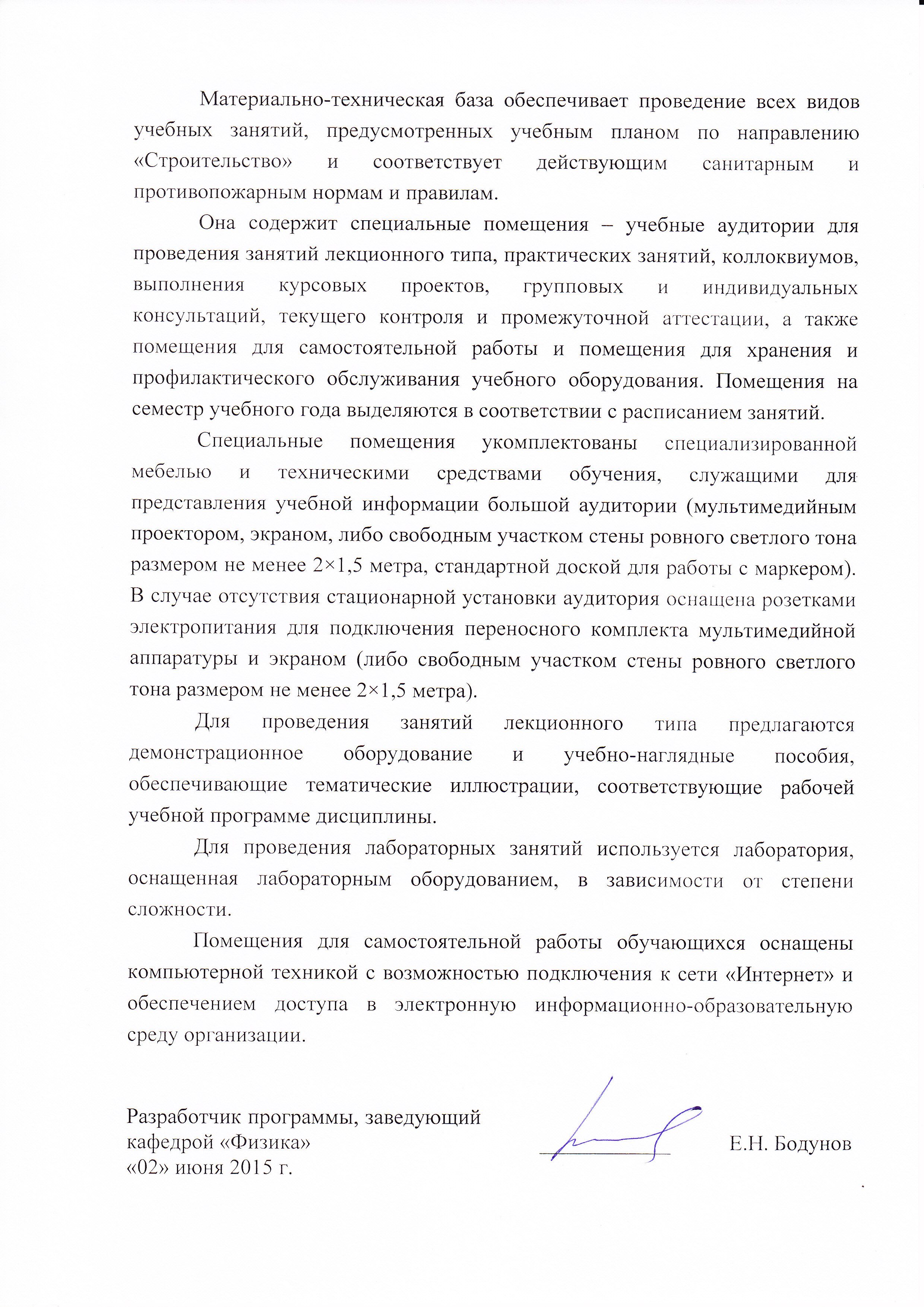 Вид учебной работыВсего часовСеместрСеместрСеместрВид учебной работыВсего часов122Контактная работа (по видам учебных занятий)В том числе:лекции (Л)практические занятия (ПЗ)лабораторные работы (ЛР)683403436180183216016Самостоятельная работа (СРС) (всего)853649Контроль27027Форма контроля знанийЗЭОбщая трудоемкость: час / з.е.180/572/2108/3№ п/пНаименование раздела дисциплиныСодержание раздела1МеханикаКинематика материальной точки. Система отсчета. Векторы перемещения, скорости, ускорения. Касательная и нормальная составляющие  ускорения. Уравнение движения.Динамика материальной точки. Первый  закон Ньютона. Инерциальные системы отсчета. Принцип относительности  Галилея. Сложение  скоростей. Масса. Сила. Второй закон Ньютона. Третий закон Ньютона. Импульс. Закон сохранения импульса. Работа. Энергия. Работа  постоянной и переменной сил. Консервативные (потенциальные) и неконсервативные силы. Механическая энергия. Кинетическая энергия. Потенциальная энергия.  Закон сохранения и изменения энергииКинематика вращательного движения. Угловая скорость. Угловое  ускорение.  Связь  линейных и угловых характеристик Динамика вращательного движения. Момент силы. Момент инерции. Основной закон динамики вращательного движения. Момент импульса. Закон  сохранения  момента  импульса. Работа при  вращении твердого тела.  Кинетическая  энергия  вращения.Виды  колебаний. Гармонические колебания. Дифференциальное уравнений гармонических  колебаний. Смещение, скорость, ускорение при гармонических колебаниях.  Период колебания. Математический  маятник. Физический маятник.  Энергия колебаний.  Затухающие колебания. Логарифмический декремент  затухания. Вынужденные колебания.  Резонанс.Распространение волн  в упругой среде. Продольные и  поперечные волны. Скорость  распространения упругих волн. Уравнение плоской волны.  Волновое уравнение. Энергия упругой волны. Интенсивность волны. Звук. Эффект Допплера.2Молекулярная физика и термодинамикаОсновное уравнение молекулярно-кинетической теории идеального газа. Уравнение состояния идеального газа. Термодинамические параметры.  Распределение Максвелла.  Распределение Больцмана.  Барометрическая формула Работа и энергия в термодинамических процессах. Внутренняя энергия термодинамической системы. Степени свободы молекулы. Внутренняя энергия идеального газа.  Количество теплоты.  Первое начало термодинамики. Работа, совершаемая газом при изменении его объема. Теплоемкость идеального газа.  Изопроцессы.  Адиабатический процесс. Уравнение Пуассона.  Второе начало термодинамики.  Обратимые и необратимы  процессы. Принцип  работы тепловой машины.  К.П.Д. тепловой машины. Цикл Карно. К.П.Д. цикла Карно.Энтропия. Ее физический смысл. Закон возрастания энтропии.3ЭлектростатикаЭлектрические заряды. Свойства электрических зарядов. Взаимодействие зарядов. Закон Кулона. Электрическое поле. Напряженность электрического поля. Принцип суперпозиции.Силовые линии электрического поля. Поток напряженности электрического поля. Теорема Гаусса для электрического поля. Применение теоремы Гаусса для электрических полей. Поле сферы, нити, плоскости. Циркуляция напряженности электрического поля. Потенциал. Связь потенциала и напряженности. Электроемкость. Проводники и диэлектрики в электрическом поле.4Электрический токСила и плотность тока. Законы Ома и Джоуля–Ленца в дифференциальной и интегральной формах. Классическая теория электропроводности. Правила Кирхгофа.5МагнетизмМагнитное поле. Вектор магнитной  индукции. Закон Био-Савара-Лапласа. Принцип суперпозиции. Магнитное поле прямого тока. Магнитное поле в центре  кругового проводника с током. Циркуляция вектора магнитной индукции. Поток вектора магнитной индукции. Электромагнитная  индукция. Работа по перемещению проводника с током в магнитном поле.6Волновая оптикаЭлектромагнитное поле. Когерентность и монохроматичность световых волн. Интерференция света. Применение интерференции. Дифракция света. Принцип  Гюйгенса-Френеля. Метод зон Френеля. Дифракция на круглом отверстии и диске. Дифракционные решетки. Применение дифракции. Поляризация света7Квантовая физика. Строение атома и ядраТепловое излучение. Законы излучения абсолютно черного тела. Распределение Планка. Эффект Комптона. Фотоэлектрический эффект. Энергия, масса и импульс фотона. Волны де-Бройля. Корпускулярно-волновой дуализм материи. Соотношения неопределенностей Гайзенберга. Физический смысл волновой функции.Строение атома. Модель Бора атома водорода. Состав ядра. Радиоактивность. Масса и энергия ядра. Закон радиоактивного распада. Ядерная реакция.№ п/пНаименование раздела дисциплиныЛПЗЛРСРС1Механика808162Молекулярная физика и термодинамика40483Электростатика40484Электрический ток20245Магнетизм606186Волновая оптика606187Квантовая физика. Строение атома и ядра40413ИтогоИтого3403485№п/пНаименование раздела дисциплиныПеречень учебно-методического обеспечения1Механика1. Савельев И. В. Курс физики: в 3 т.: учеб. пособие для втузов. Т. 1: Механика. Молекулярная физика, 2008. 351 с. 2. Зисман Г. А. Курс общей физики: в 3 т.: учеб. пособие. Т. 1: Механика. Молекулярная физика. Колебания и волны, 2007. - 339 с.3. Трофимова Т.И.  Курс физики.  10-е издание, стер. ВШ,  М,  2005,  560 с.4. Бодунов Е.Н., Никитченко В.И., Петухов А.М., Интенсивный курс физики. Т.1, 2015. – 142 с.5. Громова Е.С., Бодунов Е.Н., Панюшкин А.В. Обработка результатов лабораторного физического эксперимента. Метод. указания. 2008. – 33 с.2Молекулярная физика и термодинамика1. Савельев И. В. Курс физики: в 3 т.: учеб. пособие для втузов. Т. 1: Механика. Молекулярная физика, 2008. 351 с. 2. Зисман Г. А. Курс общей физики: в 3 т.: учеб. пособие. Т. 1: Механика. Молекулярная физика. Колебания и волны, 2007. - 339 с.3. Трофимова Т.И.  Курс физики.  10-е издание, стер. ВШ,  М,  2005,  560 с.4. Бодунов Е.Н., Никитченко В.И., Петухов А.М., Интенсивный курс физики. Т. 1, 2015. – 142 с.3Электростатика1.Савельев И. В. Курс физики: учеб. пособие в 3-х т. Т. 2: Электричество. Колебания и волны. Волновая оптика, 2008. - 467 с.2. Зисман Г. А. Курс общей физики: в 3 т.: учеб. пособие. Т. 2: Электричество и магнетизм, 2007. - 339 с.3. Трофимова Т.И.  Курс физики.  10-е издание, стер. ВШ,  М,  2005,  560 с.4. Бодунов Е.Н., Никитченко В.И., Петухов А.М., Г.Г. Хохлов, Интенсивный курс физики. Т. 2, 2015. – 98 с.4Электрический ток1.Савельев И. В. Курс физики: учеб. пособие в 3-х т. Т. 2: Электричество. Колебания и волны. Волновая оптика, 2008. - 467 с.2. Зисман Г. А. Курс общей физики: в 3 т.: учеб. пособие. Т. 2: Электричество и магнетизм, 2007. - 339 с.3. Трофимова Т.И.  Курс физики.  10-е издание, стер. ВШ,  М,  2005,  560 с.4. Бодунов Е.Н., Никитченко В.И., Петухов А.М., Г.Г. Хохлов, Интенсивный курс физики. Т. 2, 2015. – 98 с.5Магнетизм1. Зисман Г. А. Курс общей физики: в 3 т.: учеб. пособие. Т. 2: Электричество и магнетизм, 2007. - 339 с.2. Трофимова Т.И.  Курс физики.  10-е издание, стер. ВШ,  М,  2005,  560 с.3. Бодунов Е.Н., Никитченко В.И., Петухов А.М., Г.Г. Хохлов, Интенсивный курс физики. Т. 2, 2015. – 98 с.6Волновая оптика1. Зисман Г. А. Курс общей физики: учеб. пособие: в 3-х т. Т. 3: Оптика. Физика атомов и молекул. Физика атомного ядра и микрочастиц, 2007. - 339 с.2. Трофимова Т.И.  Курс физики.  10-е издание, стер. ВШ,  М,  2005,  - 560 с.3. Бодунов Е.Н., Никитченко В.И., Петухов А.М., Интенсивный курс физики. Т. 3, 2015. – 99 с.7Квантовая физика. Строение атома и ядра1. Савельев И. В. Курс физики: в 3 т.: учеб. пособие для вузов. Т. 3: Квантовая оптика. Атомная физика. Физика твердого тела. Физика атомного ядра и элементарных частиц, 2008. - 302. с.2. Зисман Г. А. Курс общей физики: учеб. пособие: в 3-х т. Т. 3: Оптика. Физика атомов и молекул. Физика атомного ядра и микрочастиц, 2007. - 339 с.3. Бодунов Е.Н., Никитченко В.И., Петухов А.М., Интенсивный курс физики. Т. 3, 2015. – 99 с.